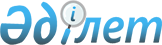 О внесении изменений и дополнений в постановление Правительства Республики Казахстан от 27 апреля 2009 года № 586 и признании утратившим силу постановления Правительства Республики Казахстан от 30 сентября 2003 года № 1003
					
			Утративший силу
			
			
		
					Постановление Правительства Республики Казахстан от 13 августа 2010 года № 816. Утратило силу постановлением Правительства Республики Казахстан от 26 июля 2016 года № 440

      Сноска. Утратило силу постановлением Правительства РК от 26.07.2016 № 440 (вводится в действие по истечении десяти календарных дней после дня его первого официального опубликования).      Правительство Республики Казахстан ПОСТАНОВЛЯЕТ:



      1. Внести в постановление Правительства Республики Казахстан от 27 апреля 2009 года № 586 "Об утверждении Правил оказания платных видов деятельности по реализации товаров (работ, услуг) государственными учреждениями в сферах лесного хозяйства и особо охраняемых природных территорий" (САПП Республики Казахстан, 2009 г., № 20, ст. 184) следующие изменения и дополнения:



      в заголовке и в пункте 1 слова "и особо охраняемых природных территорий" заменить словами ", особо охраняемых природных территорий и расходования ими полученных при этом денежных средств";



      в Правилах оказания платных видов деятельности по реализации товаров (работ, услуг) государственными учреждениями в сферах лесного хозяйства и особо охраняемых природных территорий, утвержденных указанным постановлением:



      в заголовке и в пункте 1 слова "и особо охраняемых природных территорий" заменить словами ", особо охраняемых природных территорий и расходования ими полученных при этом денежных средств";



      в пункте 4 слово "Использование" заменить словом "Расходование";



      дополнить пунктами 4-1 и 4-2 следующего содержания:

      "4-1. Реализация товаров, произведенных при осуществлении рубок промежуточного пользования и прочих рубок, в том числе для обеспечения населения топливом, продукции переработки полученной от них древесины, побочных лесных пользований производится по рыночным ценам.

      4-2. Средства, полученные государственными учреждениями в сфере лесного хозяйства от оказания платных видов деятельности по реализации товаров (работ, услуг), расходуются на:

      1) проведение лесохозяйственных мероприятий на участках государственного лесного фонда;

      2) строительство и содержание лесохозяйственных дорог, противопожарное обустройство лесов;

      3) проектно-изыскательские работы в области охраны, защиты, пользования лесным фондом, воспроизводства лесов и лесоразведения;

      4) оплату услуг внештатных сезонных работников для обеспечения природоохранной деятельности, в том числе пожарных сторожей, работников по осуществлению рубок промежуточного пользования и прочих рубок, лесокультурных работ, а также работников, осуществляющих переработку лесных ресурсов;

      5) приобретение средств связи, транспорта и оборудования, механизмов и материалов противопожарного, лесозащитного и лесокультурного назначения, семян и посадочного материала для лесокультурных работ, горюче-смазочных материалов, обмундирования, оружия и специальных средств защиты;

      6) приобретение оборудования и механизмов, необходимых для переработки лесных ресурсов;

      7) строительство, реконструкцию и ремонт зданий, сооружений и иных объектов, связанных с функционированием государственных учреждений в сфере лесного хозяйства;

      8) подготовку и повышение квалификации специалистов для лесного и охотничьего хозяйства;

      9) поощрение работников государственных учреждений в сфере лесного хозяйства за трудовые показатели.";



      в пункте 11 слово "Использование" заменить словом "Расходование";



      дополнить пунктом 12 следующего содержания:

      "12. Средства, полученные государственными учреждениями в сфере особо охраняемых природных территорий от оказания платных видов деятельности по реализации товаров (работ, услуг), расходуются на:

      1) сохранение и развитие природных комплексов;

      2) охрану растительного и животного мира;

      3) проведение восстановительных и защитных мероприятий в лесах, включая рубки промежуточного пользования и прочие рубки;

      4) очистку и благоустройство территорий;

      5) развитие инфраструктуры, связанной с охраной объектов природно-заповедного фонда, туристской, рекреационной и ограниченной хозяйственной деятельностью;

      6) оплату услуг внештатных сезонных работников для обеспечения природоохранной деятельности, в том числе пожарных сторожей, работников по осуществлению рубок промежуточного пользования и прочих рубок, лесокультурных работ, а также работников, осуществляющих ограниченную хозяйственную деятельность;

      7) приобретение средств связи, транспорта и оборудования, механизмов и материалов противопожарного, лесозащитного и лесокультурного назначения, семян и посадочного материала для лесокультурных работ, горюче-смазочных материалов, обмундирования, оружия и специальных средств защиты;

      8) строительство, реконструкцию и ремонт зданий, сооружений и иных объектов, связанных с природоохранной деятельностью;

      9) подготовку и повышение квалификации специалистов для особо охраняемых природных территорий;

      10) поощрение работников государственных учреждений в сфере особо охраняемых природных территорий за трудовые показатели;

      11) проведение научных исследований в области особо охраняемых природных территорий;

      12) организацию и содержание музеев природы и выставок;

      13) развитие и благоустройство рекреационных зон;

      14) совершенствование рекламной деятельности;

      15) экологическую пропаганду;

      16) предупреждение и ликвидацию негативных экологических последствий.".



      2. Признать утратившими силу:



      1) постановление Правительства Республики Казахстан от 30 сентября 2003 года № 1003 "Об утверждении Правил образования и использования средств государственных учреждений лесного хозяйства" (САПП Республики Казахстан, 2003 г., № 39, ст. 413);



      2) пункт 1 изменений и дополнений, которые вносятся в некоторые решения Правительства Республики Казахстан, утвержденных постановлением Правительства Республики Казахстан от 17 июня 2010 года № 604 "О внесении изменений и дополнений в некоторые решения Правительства Республики Казахстан".



      3. Настоящее постановление вводится в действие со дня первого официального опубликования.      Премьер-Министр

      Республики Казахстан                       К. Масимов
					© 2012. РГП на ПХВ «Институт законодательства и правовой информации Республики Казахстан» Министерства юстиции Республики Казахстан
				